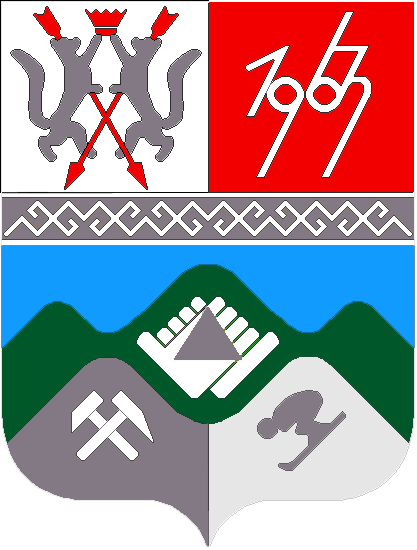 КЕМЕРОВСКАЯ ОБЛАСТЬТАШТАГОЛЬСКИЙ МУНИЦИПАЛЬНЫЙ РАЙОНАДМИНИСТРАЦИЯ ТАШТАГОЛЬСКОГО МУНИЦИПАЛЬНОГО РАЙОНАПОСТАНОВЛЕНИЕот  « 02 » октября   2019 г.    № 1262  -п
О внесении изменений в постановление администрации Таштагольского муниципального района от 25 июня 2009 № 179-п «Об утверждении состава и положения о районной комиссии по безопасности дорожного движения»1	Внести изменения в постановление администрации Таштагольского муниципального района от 25 июня 2009 № 179-п «Об утверждении состава и положения о районной комиссии по безопасности дорожного движения». Приложение №1 постановления от 25 июня 2009 № 179-п «Об утверждении состава и положения о районной комиссии по безопасности дорожного движения» изложить в новой редакции согласно Приложению №1 к настоящему постановлению.п 1.1 Постановления Администрации Таштагольского муниципального района от 27 мая 2019г. № 674-п «О внесении изменений в постановление администрации Таштагольского муниципального района от 25 июня 2009 № 179-п «Об утверждении состава и положения о районной комиссии по безопасности дорожного движения», признать утратившим силу.»Пресс-секретарю Главы Таштагольского муниципального района (Кустовой М.Л.) настоящее постановление разместить на официальном сайте администрации Таштагольского муниципального района в сети Интернет.Контроль за исполнением данного постановления возложить на заместителя Главы Таштагольского муниципального района Попова С.Е.Постановление вступает в силу с момента его подписания.Глава Таштагольского муниципального района                                                                         В.Н. МакутаПриложение № 1 к постановлениюадминистрации Таштагольскогомуниципального районаот « 02»  октября  2019г.  №1262  -пПриложение № 1 к постановлениюадминистрации Таштагольского районаот « 25 »  июня  2009г.  № 179 -пСостав районной комиссии по безопасности дорожного движенияМакутаВладимир Николаевич- Глава Таштагольского муниципального района, председатель комиссииПоповСергей Евгеньевич- заместитель Главы Таштагольского муниципального района, заместитель председателя комиссииБояркинЕвгений Геннадьевич- начальник ОГИБДД ОВД по Таштагольскому муниципальному району, заместитель председателя комиссии (по согласованию)Члены комиссии:ГришуковАлексей Владимирович- и.о. заместителя Главы Таштагольского муниципального районаКолмогоровДенис Олегович- заместитель Главы Таштагольского муниципального районаЧекрыжев Александр Александрович– директор ОАО «АВТОДОР» (по согласованию)ВарзановДенис Игоревич- начальник отдела строительства и дорожного хозяйства, администрации Таштагольского муниципального районаБеркутов Денис Иванович- и.о. директора Таштагольского ГП АТП (по согласованию)Шадеев Виктор Сафронович- старший Госинспектор дорожного надзора ОГИБДД ОВД по Таштагольскому муниципальному району (по согласованию)ГрешиловаЕлена Николаевна- начальник МКУ «Управление  образования  администрации Таштагольского муниципального района»ДубининАндрей Васильевич- директор ООО «Городское благоустройство» (по согласованию)Бахгольд Ольга Васильевна- начальник отдела промышленности, транспорта и связи администрации Таштагольского муниципального района, секретарь комиссии